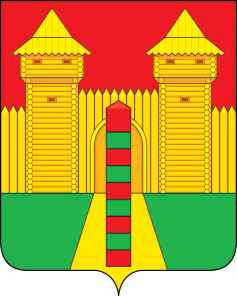   АДМИНИСТРАЦИЯ  МУНИЦИПАЛЬНОГО  ОБРАЗОВАНИЯ «ШУМЯЧСКИЙ  РАЙОН» СМОЛЕНСКОЙ  ОБЛАСТИРАСПОРЯЖЕНИЕот  29.01.2021г.  № 20-р         п. ШумячиВ соответствии с пунктом 3 перечня поручений Президента Российской Федерации от 1 марта 2020 года № Пр-354 обеспечить использование единой цифровой платформы, располагающей механизмом обратной связи в Администрации муниципального образования «Шумячский район» Смоленской области (далее -  Администрации)1. Назначить ответственным за подключение Администрации к Платформе обратной связи (далее - ПОС):- Старовойтова Дмитрия Анатольевича, начальника Отдела по информационной политике - пресс-секретаря Администрации.Назначить ответственными за работу в ПОС:- Буфистова Константина Евгеньевича, заместителя Главы муниципального образования «Шумячский район» Смоленской области. В роли: Руководитель;- Варсанову Галину Аркадьевну, заместителя Главы муниципального образования «Шумячский район» Смоленской области. В роли: Руководитель, Куратор;- Кулешову Инну Витальевну, управляющий делами Администрации. В роли: Координатор, Куратор, Исполнитель;- Старовойтова Дмитрия Анатольевича, начальника Отдела по информационной политике - пресс-секретаря Администрации. В роли: Администратор ЛКО, Исполнитель;- Сныткина Олега Александровича, ведущего специалиста Отдела по инфор-мационной политике Администрации. В роли: Администратор ЛКО, Исполнитель;- Старовойтова Юрия Александровича, начальника Отдела экономики и комплексного развития Администрации. В роли: Исполнитель;- Андреенкову Наталью Николаевну, главного специалиста Отдела экономики и комплексного развития Администрации. В роли: Исполнитель;- Стародворову Наталью Анатольевну, начальника Отдела по строительству, капитальному ремонту и жилищно-коммунальному хозяйству Администрации. В роли: Исполнитель;- Кузьмину Ольгу Александровну, главного специалиста Отдела по строительству, капитальному ремонту и жилищно-коммунальному хозяйству Администрации. В роли: Исполнитель;- Павлюченкову Людмилу Алексеевну, начальника Отдела городского хозяйства Администрации. В роли: Исполнитель;- Сидоренко Екатерину Дмитриевну, ведущего специалиста Отдела городского хозяйства Администрации. В роли: Исполнитель;- Семенову Татьяну Георгиевну, начальника Отдела по культуре и спорту Администрации. В роли: Исполнитель;- Васильеву Аллу Викторовну, ведущего специалиста Отдела по культуре и спорту Администрации. В роли: Исполнитель;- Кулешову Ирину Григорьевну, начальника Отдела по образованию Администрации. В роли: Исполнитель;     - Братушкину Елену Ивановну, главного специалиста (куратор школ) Отдела по образованию Администрации. В роли: Исполнитель.3. Контроль за исполнением настоящего распоряжения оставляю за собой. Глава муниципального образования «Шумячский район» Смоленской области                                            А.Н. ВасильевО назначении лиц ответственных за использование единой цифровой платформы, располагающей механизмом обратной связи.